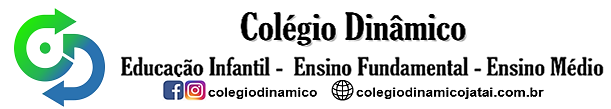 ALUNO (A): ________________________________________ DATA: 11/11/ 2020.PROFESSORA: ______________________________________________________         MATERNAL IIPINTE A LETRA V DE VACA COM A COR VERDE A DEDO SEGUINDO O CONTORNO DA LETRA.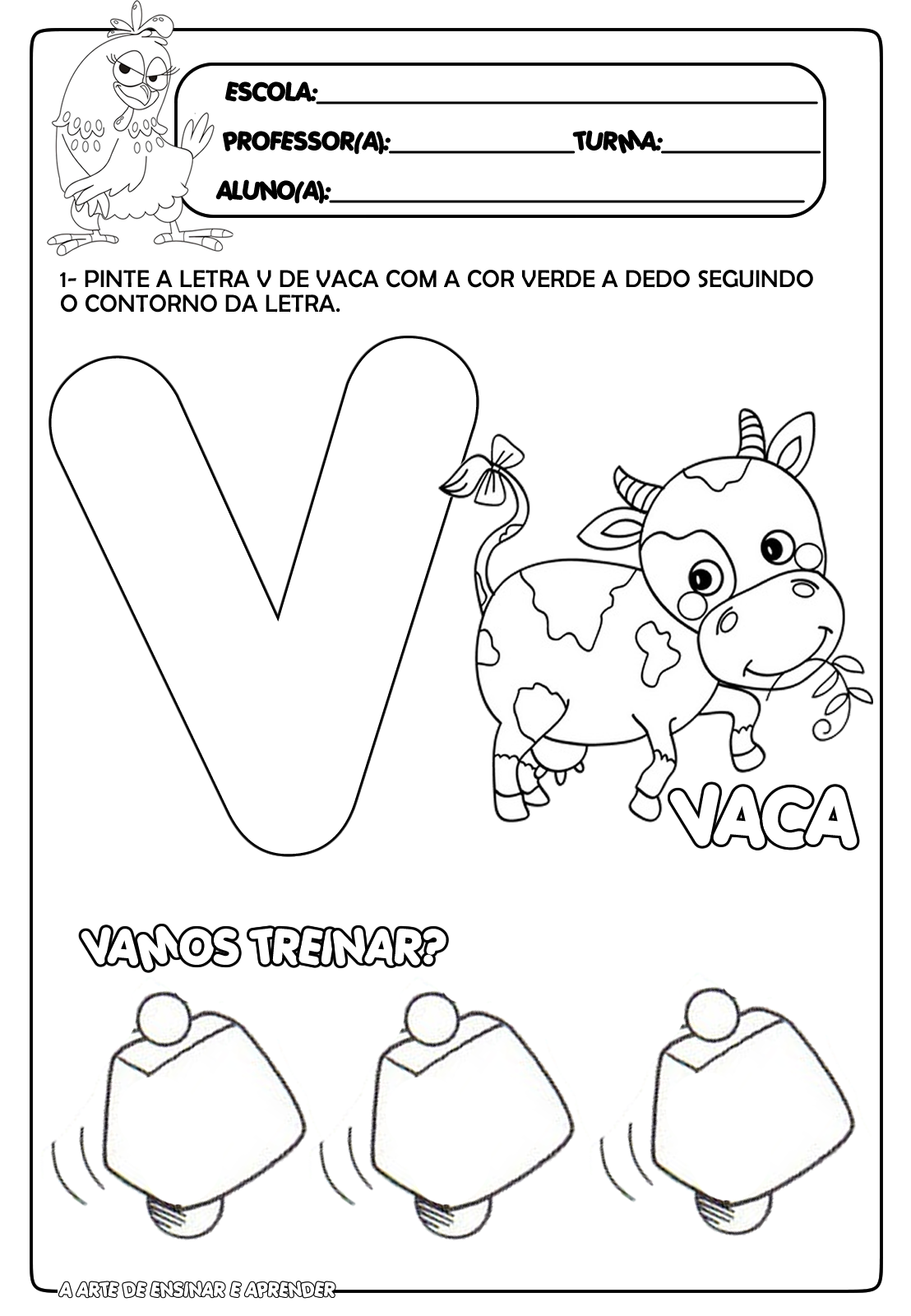 ALUNO (A): ________________________________________ DATA: 11/11/ 2020.PROFESSORA: _____________________________________________________         MATERNAL IIFAÇA O CONTORNO DA LETRA COM TINTA GUACHE AMARELA.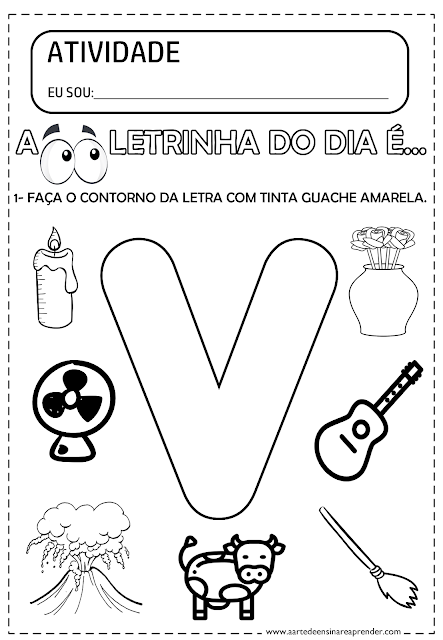 